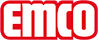 emco Bauemco DIPLOMAT Original con tiras de fibra textil 522 TLS RModelo522 TLS RCarganormal a intensaPerfil portadorAluminio reforzado a prueba de torsión con aislamiento acústico en su base. En el tramo de orientación táctil para invidentes, los perfiles se alternan en dos alturas para su orientación.Altura aprox. (mm)22Superficie de tránsitoTiras de fibra textil insertadas, resistentes al desgaste y a la intemperieDistancia entre perfiles estándar (mm) aprox.3, distanciador de gomaColoresAntracita nº 200Gris claro nº 220UniónCon varilla roscadaGarantía4 años de garantíaLas condiciones de la garantía se pueden consultar en:Material acumulado100 % PP (Polipropileno)Resistencia al color frente a la luz ISO 105 BO2buena 6ResistenciadelcoloralafricciónISO105 X 12buena 4Resistencia al gua ISO 105 E01buena 5DimensionesAncho de alfombra:……….mm (longitud de barra)Fondo de alfombra:……mm (dirección de movimiento)Contactoemco Spain · Ctra de Cornellá, 147 - 149 Cityparc Atenas 2º; 2ª · 08940 Cornellá de Llobregat (Barcelona) · Teléfono: 93 241 14 25 · Fax: 93 241 14 26 · Mail: info.es@emco.de · www.emco-bau.com